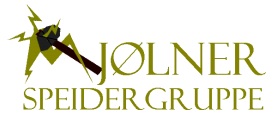 Innbydelse til sommerleir Grue 2016 10.07.16-19.07.17Tid: 10.juli 2016 til 19.juli 2016   
Sted: Grue, i Solør
PRIS Leirkontingent per deltager:   NOK 2016,-  (Året for leiren) 
Familiemoderasjon (- NOK 218,-):  NOK 1798,-  (Året for grunnlegging av Tjura spikerverk). Stabskontingent (- NOK 516,-):   NOK 1500,- 
Arbeidsleirmoderasjon (- NOK 516,-):  NOK 1500,- (Antall tilskuere på den første showkampen til Gruesokningen Ståle Solbakken i juni 2011)  
Lederbarn (halv pris):    NOK 1008,- 
Døgnpris:      NOK 270,-  (Poengsummen til Jens Fredbo fra Grue da han ble skytterkonge for andre gang i 1949, den første som ble skytterkonge to ganger, og det rett etter hverandre!). Faktura på deltakelsen sendes ut i god tid før leiren.  Vi regner med å tilby sykkeltur ned for de som vil, og vi trenger helt sikkert noen foreldre som vil være med å kjøre, og kanskje være med på hele leiren.Med vennlig speiderhilsenStianR og Birgit
Påmelding MÅ skje ved bruk av skjemaet underBindende påmeldingen innen 11.04.16 Svarskjema Grue 2016 Navn på speider:………………………………………………………………………  Patrulje:………………………………
Navn på foresatte:……………………………………………………………………………………………………………
Tlf til foresatte:……………………………………………………………………………………………………………………………